§1890-A.  Allagash Wilderness Waterway Advisory Council; established(REALLOCATED FROM TITLE 12, SECTION 1891)There is established the Allagash Wilderness Waterway Advisory Council, referred to in this section as "the council," pursuant to Title 5, section 12004‑I, subsection 3‑D.  [PL 2007, c. 695, Pt. A, §12 (RAL).]1.  Duties.  The council shall:A.  Meet at least twice annually;  [PL 2007, c. 695, Pt. A, §12 (RAL).]B.  Work with the manager of the waterway in developing and maintaining a strategic plan for the waterway and advancing the mission and goals of the waterway; and  [PL 2007, c. 695, Pt. A, §12 (RAL).]C.  Report annually to the Director of the Bureau of Parks and Lands regarding the state of the waterway and at other times as it is determined necessary by the council.  [PL 2007, c. 695, Pt. A, §12 (RAL); PL 2011, c. 657, Pt. W, §7 (REV); PL 2013, c. 405, Pt. A, §24 (REV).][PL 2007, c. 695, Pt. A, §12 (RAL); PL 2011, c. 657, Pt. W, §7 (REV); PL 2013, c. 405, Pt. A, §24 (REV).]2.  Members.  The council consists of 7 members including:A.  One representative of the United States Department of the Interior, National Park Service;  [PL 2007, c. 695, Pt. A, §12 (RAL).]B.  One public member;  [PL 2007, c. 695, Pt. A, §12 (RAL).]C.  One member with knowledge and experience in sustainable forest management who is a private landowner, or an employee of the landowner, whose holdings abut the waterway;  [PL 2007, c. 695, Pt. A, §12 (RAL).]D.  One member with knowledge and experience in wilderness recreation;  [PL 2007, c. 695, Pt. A, §12 (RAL).]E.  One member with knowledge and experience in natural resources planning and management;  [PL 2007, c. 695, Pt. A, §12 (RAL).]F.  One member with knowledge and experience in fisheries or wildlife conservation; and  [PL 2007, c. 695, Pt. A, §12 (RAL).]G.  One member with knowledge and experience in cultural and historic preservation.  [PL 2007, c. 695, Pt. A, §12 (RAL).]The members shall annually elect a chair from among the members. The chair is responsible for scheduling, preparing the agenda of and presiding at meetings.[PL 2007, c. 695, Pt. A, §12 (RAL).]3.  Appointment.  The Governor shall appoint the 6 members described in subsection 2, paragraphs B to G. The Governor shall invite the Northeast Regional Director of the National Park Service within the United States Department of the Interior to designate the member described in subsection 2, paragraph A.[PL 2007, c. 695, Pt. A, §12 (RAL).]4.  Terms.  Council members serve terms of 5 years and may serve no more than 2 terms.[PL 2007, c. 695, Pt. A, §12 (RAL).]SECTION HISTORYPL 2007, c. 695, Pt. A, §12 (RAL). PL 2011, c. 657, Pt. W, §7 (REV). PL 2013, c. 405, Pt. A, §24 (REV). The State of Maine claims a copyright in its codified statutes. If you intend to republish this material, we require that you include the following disclaimer in your publication:All copyrights and other rights to statutory text are reserved by the State of Maine. The text included in this publication reflects changes made through the First Regular and First Special Session of the 131st Maine Legislature and is current through November 1, 2023
                    . The text is subject to change without notice. It is a version that has not been officially certified by the Secretary of State. Refer to the Maine Revised Statutes Annotated and supplements for certified text.
                The Office of the Revisor of Statutes also requests that you send us one copy of any statutory publication you may produce. Our goal is not to restrict publishing activity, but to keep track of who is publishing what, to identify any needless duplication and to preserve the State's copyright rights.PLEASE NOTE: The Revisor's Office cannot perform research for or provide legal advice or interpretation of Maine law to the public. If you need legal assistance, please contact a qualified attorney.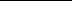 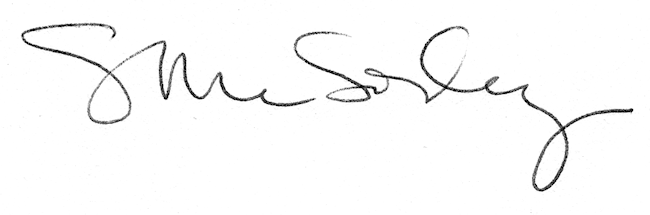 